 Опросный лист для изготовления расходомеров-счетчиков
ВЗЛЕТ МР и ТЭР
исполнений для АЭСПримечания:При заполнении карты заказа в прямоугольнике выбранной позиции ставится знак   Х  ,значение параметра указывается в графе таблицы или прямоугольнике рядом с его наименованием.Ф.И.О.  заказчика ___________________________________________________ тел. _________________ Город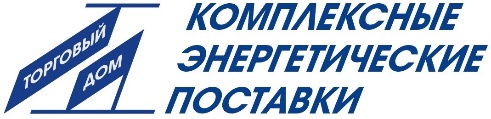 Россия, 454010, Челябинск, ул. Енисейская, 12телефон 	 8-351-750-71-50e-mail: 	 kep_td@mail.ruДокументация и программное обеспечение размещены на сайте www.kepchel.ruПлательщикРоссия, 454010, Челябинск, ул. Енисейская, 12телефон 	 8-351-750-71-50e-mail: 	 kep_td@mail.ruДокументация и программное обеспечение размещены на сайте www.kepchel.ruИНН / КПП  Россия, 454010, Челябинск, ул. Енисейская, 12телефон 	 8-351-750-71-50e-mail: 	 kep_td@mail.ruДокументация и программное обеспечение размещены на сайте www.kepchel.ruПолучательРоссия, 454010, Челябинск, ул. Енисейская, 12телефон 	 8-351-750-71-50e-mail: 	 kep_td@mail.ruДокументация и программное обеспечение размещены на сайте www.kepchel.ruПочтовый адресРоссия, 454010, Челябинск, ул. Енисейская, 12телефон 	 8-351-750-71-50e-mail: 	 kep_td@mail.ruДокументация и программное обеспечение размещены на сайте www.kepchel.ruРоссия, 454010, Челябинск, ул. Енисейская, 12телефон 	 8-351-750-71-50e-mail: 	 kep_td@mail.ruДокументация и программное обеспечение размещены на сайте www.kepchel.ruРоссия, 454010, Челябинск, ул. Енисейская, 12телефон 	 8-351-750-71-50e-mail: 	 kep_td@mail.ruДокументация и программное обеспечение размещены на сайте www.kepchel.ruтелефон, факсРоссия, 454010, Челябинск, ул. Енисейская, 12телефон 	 8-351-750-71-50e-mail: 	 kep_td@mail.ruДокументация и программное обеспечение размещены на сайте www.kepchel.ruДоставкасамовывозсамовывозЖ/ДЖ/ДАВИАРоссия, 454010, Челябинск, ул. Енисейская, 12телефон 	 8-351-750-71-50e-mail: 	 kep_td@mail.ruДокументация и программное обеспечение размещены на сайте www.kepchel.ruПеревозчикРоссия, 454010, Челябинск, ул. Енисейская, 12телефон 	 8-351-750-71-50e-mail: 	 kep_td@mail.ruДокументация и программное обеспечение размещены на сайте www.kepchel.ruПункт назначенияПункт назначенияРоссия, 454010, Челябинск, ул. Енисейская, 12телефон 	 8-351-750-71-50e-mail: 	 kep_td@mail.ruДокументация и программное обеспечение размещены на сайте www.kepchel.ruПредполагаемая дата оплатыПредполагаемая дата оплатыПредполагаемая дата оплатыПредполагаемая дата оплатыПредполагаемая дата оплатыРоссия, 454010, Челябинск, ул. Енисейская, 12телефон 	 8-351-750-71-50e-mail: 	 kep_td@mail.ruДокументация и программное обеспечение размещены на сайте www.kepchel.ruЗаявка №от «___»__________201   г.Дата готовности«___»____________201   г.Общие параметрыОбщие параметрыОбщие параметрыОбщие параметрыОбщие параметрыОбщие параметрыОбщие параметрыОбщие параметрыОбщие параметрыОбщие параметрыОбщие параметрыОбщие параметрыОбщие параметрыОбщие параметрыОбщие параметрыОбщие параметрыОбщие параметрыОбщие параметрыОбщие параметрыОбщие параметрыОбщие параметрыОбщие параметрыОбщие параметрыОбщие параметрыОбщие параметрыОбщие параметрыОбщие параметрыОбщие параметрыОбщие параметрыОбщие параметрыОбщие параметрыОбщие параметрыОбщие параметрыОбщие параметрыОбщие параметрыОбщие параметрыОбщие параметрыОбщие параметрыОбщие параметрыОбщие параметрыОбщие параметрыКатегория трубопровода в соответствии с правилами или РД (класс безопасности по ОПБ 88/97):Категория трубопровода в соответствии с правилами или РД (класс безопасности по ОПБ 88/97):Категория трубопровода в соответствии с правилами или РД (класс безопасности по ОПБ 88/97):Категория трубопровода в соответствии с правилами или РД (класс безопасности по ОПБ 88/97):Категория трубопровода в соответствии с правилами или РД (класс безопасности по ОПБ 88/97):Категория трубопровода в соответствии с правилами или РД (класс безопасности по ОПБ 88/97):Категория трубопровода в соответствии с правилами или РД (класс безопасности по ОПБ 88/97):Категория трубопровода в соответствии с правилами или РД (класс безопасности по ОПБ 88/97):Категория трубопровода в соответствии с правилами или РД (класс безопасности по ОПБ 88/97):Категория трубопровода в соответствии с правилами или РД (класс безопасности по ОПБ 88/97):Категория трубопровода в соответствии с правилами или РД (класс безопасности по ОПБ 88/97):Категория трубопровода в соответствии с правилами или РД (класс безопасности по ОПБ 88/97):Категория трубопровода в соответствии с правилами или РД (класс безопасности по ОПБ 88/97):Категория трубопровода в соответствии с правилами или РД (класс безопасности по ОПБ 88/97):Категория трубопровода в соответствии с правилами или РД (класс безопасности по ОПБ 88/97):Категория трубопровода в соответствии с правилами или РД (класс безопасности по ОПБ 88/97):Категория трубопровода в соответствии с правилами или РД (класс безопасности по ОПБ 88/97):Категория трубопровода в соответствии с правилами или РД (класс безопасности по ОПБ 88/97):Категория трубопровода в соответствии с правилами или РД (класс безопасности по ОПБ 88/97):Категория трубопровода в соответствии с правилами или РД (класс безопасности по ОПБ 88/97):Категория трубопровода в соответствии с правилами или РД (класс безопасности по ОПБ 88/97):Категория трубопровода в соответствии с правилами или РД (класс безопасности по ОПБ 88/97):Категория трубопровода в соответствии с правилами или РД (класс безопасности по ОПБ 88/97):Категория трубопровода в соответствии с правилами или РД (класс безопасности по ОПБ 88/97):Категория трубопровода в соответствии с правилами или РД (класс безопасности по ОПБ 88/97):Категория трубопровода в соответствии с правилами или РД (класс безопасности по ОПБ 88/97):Категория трубопровода в соответствии с правилами или РД (класс безопасности по ОПБ 88/97):Категория трубопровода в соответствии с правилами или РД (класс безопасности по ОПБ 88/97):Категория трубопровода в соответствии с правилами или РД (класс безопасности по ОПБ 88/97):Категория трубопровода в соответствии с правилами или РД (класс безопасности по ОПБ 88/97):Категория трубопровода в соответствии с правилами или РД (класс безопасности по ОПБ 88/97):Категория трубопровода в соответствии с правилами или РД (класс безопасности по ОПБ 88/97):Категория трубопровода в соответствии с правилами или РД (класс безопасности по ОПБ 88/97):Категория трубопровода в соответствии с правилами или РД (класс безопасности по ОПБ 88/97):Категория трубопровода в соответствии с правилами или РД (класс безопасности по ОПБ 88/97):Категория трубопровода в соответствии с правилами или РД (класс безопасности по ОПБ 88/97):Категория трубопровода в соответствии с правилами или РД (класс безопасности по ОПБ 88/97):Категория трубопровода в соответствии с правилами или РД (класс безопасности по ОПБ 88/97):Категория трубопровода в соответствии с правилами или РД (класс безопасности по ОПБ 88/97):Категория трубопровода в соответствии с правилами или РД (класс безопасности по ОПБ 88/97):Контролируемая жидкость:Контролируемая жидкость:Контролируемая жидкость:Контролируемая жидкость:Контролируемая жидкость:Контролируемая жидкость:Контролируемая жидкость:Контролируемая жидкость:Контролируемая жидкость:Наименование Блока и Трубопровода АЭС по назначениюНаименование Блока и Трубопровода АЭС по назначениюНаименование Блока и Трубопровода АЭС по назначениюНаименование Блока и Трубопровода АЭС по назначениюНаименование Блока и Трубопровода АЭС по назначениюНаименование Блока и Трубопровода АЭС по назначениюНаименование Блока и Трубопровода АЭС по назначениюНаименование Блока и Трубопровода АЭС по назначениюНаименование Блока и Трубопровода АЭС по назначениюРабочая температура жидкости в трубопроводе, °С:Рабочая температура жидкости в трубопроводе, °С:Рабочая температура жидкости в трубопроводе, °С:Рабочая температура жидкости в трубопроводе, °С:Рабочая температура жидкости в трубопроводе, °С:Рабочая температура жидкости в трубопроводе, °С:Рабочая температура жидкости в трубопроводе, °С:Рабочая температура жидкости в трубопроводе, °С:Рабочая температура жидкости в трубопроводе, °С:Рабочая температура жидкости в трубопроводе, °С:Рабочая температура жидкости в трубопроводе, °С:Рабочая температура жидкости в трубопроводе, °С:Рабочая температура жидкости в трубопроводе, °С:Рабочая температура жидкости в трубопроводе, °С:Рабочая температура жидкости в трубопроводе, °С:Рабочая температура жидкости в трубопроводе, °С:Рабочая температура жидкости в трубопроводе, °С:Рабочая температура жидкости в трубопроводе, °С:мин.мин.мин.мин.мин.мин.мин.мин.макс.макс.макс.макс.макс.Давление, МПа:Давление, МПа:рабочеерабочеерабочееиспытательноеиспытательноеиспытательноеиспытательноеиспытательноеиспытательноеиспытательноеиспытательноеиспытательноеиспытательноеиспытательноеиспытательноеиспытательноеСостав жидкости:Состав жидкости:Состав жидкости:массовая доля примесей, %массовая доля примесей, %массовая доля примесей, %массовая доля примесей, %массовая доля примесей, %массовая доля примесей, %массовая доля примесей, %массовая доля примесей, %массовая доля примесей, %массовая доля примесей, %массовая доля примесей, %массовая доля примесей, %массовая доля примесей, %Расход жидкости, м3/час:Расход жидкости, м3/час:Расход жидкости, м3/час:Расход жидкости, м3/час:мин.мин.мин.мин.макс.макс.макс.макс.макс.макс.макс.макс.макс.макс.макс.или скорость в трубопроводе, м/сили скорость в трубопроводе, м/сили скорость в трубопроводе, м/сили скорость в трубопроводе, м/сили скорость в трубопроводе, м/сили скорость в трубопроводе, м/сили скорость в трубопроводе, м/смин.мин.мин.мин.мин.мин.макс.макс.макс.макс.макс.макс.макс.макс.макс.Место установки ИУ или проточной части расходомера:Место установки ИУ или проточной части расходомера:Место установки ИУ или проточной части расходомера:Место установки ИУ или проточной части расходомера:Место установки ИУ или проточной части расходомера:Место установки ИУ или проточной части расходомера:Место установки ИУ или проточной части расходомера:Место установки ИУ или проточной части расходомера:Место установки ИУ или проточной части расходомера:Место установки ИУ или проточной части расходомера:Место установки ИУ или проточной части расходомера:Место установки ИУ или проточной части расходомера:Место установки ИУ или проточной части расходомера:Место установки ИУ или проточной части расходомера:Место установки ИУ или проточной части расходомера:Место установки ИУ или проточной части расходомера:Место установки ИУ или проточной части расходомера:Место установки ИУ или проточной части расходомера:Место установки ИУ или проточной части расходомера:Место установки ИУ или проточной части расходомера:Место установки ИУ или проточной части расходомера:Место установки ИУ или проточной части расходомера:на воздухена воздухена воздухена воздухена воздухена воздухена воздухена воздухена воздухев помещениив помещениив помещениив помещениив помещенииМатериал ИУ, присоединительной арматуры (марка стали):Материал ИУ, присоединительной арматуры (марка стали):Материал ИУ, присоединительной арматуры (марка стали):Материал ИУ, присоединительной арматуры (марка стали):Материал ИУ, присоединительной арматуры (марка стали):Материал ИУ, присоединительной арматуры (марка стали):Материал ИУ, присоединительной арматуры (марка стали):Материал ИУ, присоединительной арматуры (марка стали):Материал ИУ, присоединительной арматуры (марка стали):Материал ИУ, присоединительной арматуры (марка стали):Материал ИУ, присоединительной арматуры (марка стали):Материал ИУ, присоединительной арматуры (марка стали):Материал ИУ, присоединительной арматуры (марка стали):Материал ИУ, присоединительной арматуры (марка стали):Материал ИУ, присоединительной арматуры (марка стали):Материал ИУ, присоединительной арматуры (марка стали):Материал ИУ, присоединительной арматуры (марка стали):Материал ИУ, присоединительной арматуры (марка стали):Материал ИУ, присоединительной арматуры (марка стали):Материал ИУ, присоединительной арматуры (марка стали):Материал ИУ, присоединительной арматуры (марка стали):Материал ИУ, присоединительной арматуры (марка стали):Материал ИУ, присоединительной арматуры (марка стали):Материал ИУ, присоединительной арматуры (марка стали):Материал ИУ, присоединительной арматуры (марка стали):Температура окружающей среды, °СТемпература окружающей среды, °СТемпература окружающей среды, °СТемпература окружающей среды, °СТемпература окружающей среды, °СТемпература окружающей среды, °СТемпература окружающей среды, °СТемпература окружающей среды, °СТемпература окружающей среды, °СТемпература окружающей среды, °СПараметры трубопровода, в который производится врезка:Параметры трубопровода, в который производится врезка:Параметры трубопровода, в который производится врезка:Параметры трубопровода, в который производится врезка:Параметры трубопровода, в который производится врезка:Параметры трубопровода, в который производится врезка:Параметры трубопровода, в который производится врезка:Параметры трубопровода, в который производится врезка:Параметры трубопровода, в который производится врезка:Параметры трубопровода, в который производится врезка:Параметры трубопровода, в который производится врезка:Параметры трубопровода, в который производится врезка:Параметры трубопровода, в который производится врезка:Параметры трубопровода, в который производится врезка:Параметры трубопровода, в который производится врезка:Параметры трубопровода, в который производится врезка:Параметры трубопровода, в который производится врезка:Параметры трубопровода, в который производится врезка:Параметры трубопровода, в который производится врезка:Параметры трубопровода, в который производится врезка:Параметры трубопровода, в который производится врезка:Параметры трубопровода, в который производится врезка:Параметры трубопровода, в который производится врезка:Параметры трубопровода, в который производится врезка:Параметры трубопровода, в который производится врезка:Параметры трубопровода, в который производится врезка:Параметры трубопровода, в который производится врезка:марка сталимарка сталимарка сталимарка сталимарка сталимарка сталимарка сталимарка сталимарка сталимарка сталинаружный диаметр, ммнаружный диаметр, ммнаружный диаметр, ммнаружный диаметр, ммнаружный диаметр, ммнаружный диаметр, ммнаружный диаметр, ммнаружный диаметр, ммнаружный диаметр, ммнаружный диаметр, ммтолщина стенки, ммтолщина стенки, ммтолщина стенки, ммтолщина стенки, ммтолщина стенки, ммтолщина стенки, ммтолщина стенки, ммтолщина стенки, ммтолщина стенки, ммтолщина стенки, ммКатегория сварных соединенийКатегория сварных соединенийКатегория сварных соединенийКатегория сварных соединенийКатегория сварных соединенийКатегория сварных соединенийКатегория сварных соединенийКатегория сварных соединенийКатегория сварных соединенийДополнительно для ВЗЛЕТ МРДополнительно для ВЗЛЕТ МРДополнительно для ВЗЛЕТ МРДополнительно для ВЗЛЕТ МРДополнительно для ВЗЛЕТ МРДополнительно для ВЗЛЕТ МРДополнительно для ВЗЛЕТ МРДополнительно для ВЗЛЕТ МРДополнительно для ВЗЛЕТ МРДополнительно для ВЗЛЕТ МРДополнительно для ВЗЛЕТ МРДополнительно для ВЗЛЕТ МРДополнительно для ВЗЛЕТ МРДополнительно для ВЗЛЕТ МРДополнительно для ВЗЛЕТ МРДополнительно для ВЗЛЕТ МРДополнительно для ВЗЛЕТ МРДополнительно для ВЗЛЕТ МРДополнительно для ВЗЛЕТ МРДополнительно для ВЗЛЕТ МРДополнительно для ВЗЛЕТ МРДополнительно для ВЗЛЕТ МРДополнительно для ВЗЛЕТ МРДополнительно для ВЗЛЕТ МРОбъемная доля газа, %:Объемная доля газа, %:Объемная доля газа, %:Объемная доля газа, %:Тип ПЭА:021В-204АТВ-204АТВ-204АТВ-204АТТип измерительного участка:Тип измерительного участка:Тип измерительного участка:Тип измерительного участка:Тип измерительного участка:011011011011011012012012032032042082Вид измерительного участка:Вид измерительного участка:Вид измерительного участка:Вид измерительного участка:Вид измерительного участка:Вид измерительного участка:фланцевыйфланцевыйфланцевыйфланцевыйфланцевыйфланцевыйвварнойвварнойвварной